SLS Student Learning Outcomes Identify relationships among ecological, social, and economic systems.Demonstrate skills needed to work effectively in different types of communities.Evaluate how decisions impact the sustainability of communities.Describe how to use their discipline to make communities more sustainable.*
* Note: SLO 4 is intended to be used by upper division, project-based courses such as Capstone.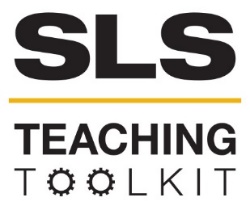 Kendeda Building Water, Energy, and Materials Petal TourKendeda Building Water, Energy, and Materials Petal TourKendeda Building Water, Energy, and Materials Petal TourDiscipline: AnyType: Video In-Person Tour (can replace a class) and Canvas AssignmentTime Commitment: noneCategory: Kendeda BuildingEquity, JusticeEquitable and Sustainable Dev.Sust. In AtlantaGT1000OVERVIEW:This is a video-guided in-person tour of the Kendeda building, focused on the Water, Energy, and Materials Petals of the Living Building Challenge.  While on the tour, students are asked to reflect on a few aspects of environmental justice, which they later submit through a Canvas assignment.  The video tour can be accessed here:  https://www.youtube.com/watch?v=BD8413uu74Q&feature=youtu.beThis tool was contributed by Jennifer LeaveyOVERVIEW:This is a video-guided in-person tour of the Kendeda building, focused on the Water, Energy, and Materials Petals of the Living Building Challenge.  While on the tour, students are asked to reflect on a few aspects of environmental justice, which they later submit through a Canvas assignment.  The video tour can be accessed here:  https://www.youtube.com/watch?v=BD8413uu74Q&feature=youtu.beThis tool was contributed by Jennifer LeaveyOVERVIEW:This is a video-guided in-person tour of the Kendeda building, focused on the Water, Energy, and Materials Petals of the Living Building Challenge.  While on the tour, students are asked to reflect on a few aspects of environmental justice, which they later submit through a Canvas assignment.  The video tour can be accessed here:  https://www.youtube.com/watch?v=BD8413uu74Q&feature=youtu.beThis tool was contributed by Jennifer LeaveyOVERVIEW:This is a video-guided in-person tour of the Kendeda building, focused on the Water, Energy, and Materials Petals of the Living Building Challenge.  While on the tour, students are asked to reflect on a few aspects of environmental justice, which they later submit through a Canvas assignment.  The video tour can be accessed here:  https://www.youtube.com/watch?v=BD8413uu74Q&feature=youtu.beThis tool was contributed by Jennifer LeaveyINSTRUCTIONS: Import the “Living Building Water, Energy, and Materials Tour” Canvas Quiz into your course.  The Quiz can be located in the Canvas Commons here:  https://lor.instructure.com/resources/aa835d5992c74af1a80cb7bdb6fe2fd3?sharedPost as an assignment for your students, instructing them to watch the video tour and complete the Canvas Quiz.INSTRUCTIONS: Import the “Living Building Water, Energy, and Materials Tour” Canvas Quiz into your course.  The Quiz can be located in the Canvas Commons here:  https://lor.instructure.com/resources/aa835d5992c74af1a80cb7bdb6fe2fd3?sharedPost as an assignment for your students, instructing them to watch the video tour and complete the Canvas Quiz.INSTRUCTIONS: Import the “Living Building Water, Energy, and Materials Tour” Canvas Quiz into your course.  The Quiz can be located in the Canvas Commons here:  https://lor.instructure.com/resources/aa835d5992c74af1a80cb7bdb6fe2fd3?sharedPost as an assignment for your students, instructing them to watch the video tour and complete the Canvas Quiz.INSTRUCTIONS: Import the “Living Building Water, Energy, and Materials Tour” Canvas Quiz into your course.  The Quiz can be located in the Canvas Commons here:  https://lor.instructure.com/resources/aa835d5992c74af1a80cb7bdb6fe2fd3?sharedPost as an assignment for your students, instructing them to watch the video tour and complete the Canvas Quiz.SLS STUDENT LEARNING OUTCOMES & ASSESSMENT:The Serve-Learn-Sustain toolkit teaching tools are designed to help students achieve not only SLS student learning outcomes (SLOs), but the unique learning outcomes for your own courses. Reflection, concept maps, rubrics, and other assessment methods are shown to improve student learning. For resources on how to assess your students’ work, please review our Assessment Tools.  This tool achieves SLO 3. See the end of this tool for further details. SLS STUDENT LEARNING OUTCOMES & ASSESSMENT:The Serve-Learn-Sustain toolkit teaching tools are designed to help students achieve not only SLS student learning outcomes (SLOs), but the unique learning outcomes for your own courses. Reflection, concept maps, rubrics, and other assessment methods are shown to improve student learning. For resources on how to assess your students’ work, please review our Assessment Tools.  This tool achieves SLO 3. See the end of this tool for further details. SLS STUDENT LEARNING OUTCOMES & ASSESSMENT:The Serve-Learn-Sustain toolkit teaching tools are designed to help students achieve not only SLS student learning outcomes (SLOs), but the unique learning outcomes for your own courses. Reflection, concept maps, rubrics, and other assessment methods are shown to improve student learning. For resources on how to assess your students’ work, please review our Assessment Tools.  This tool achieves SLO 3. See the end of this tool for further details. SLS STUDENT LEARNING OUTCOMES & ASSESSMENT:The Serve-Learn-Sustain toolkit teaching tools are designed to help students achieve not only SLS student learning outcomes (SLOs), but the unique learning outcomes for your own courses. Reflection, concept maps, rubrics, and other assessment methods are shown to improve student learning. For resources on how to assess your students’ work, please review our Assessment Tools.  This tool achieves SLO 3. See the end of this tool for further details. 